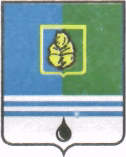 ПОСТАНОВЛЕНИЕАДМИНИСТРАЦИИ  ГОРОДА  КОГАЛЫМАХанты-Мансийского автономного округа - ЮгрыОт «29»  февраля  2016 г.                                                       №547О внесении изменений в постановление Администрации города Когалыма от 31.12.2015 №3905В соответствии с пунктами 3, 4 статьи 69.2, пунктом 1 статьи 78.1 Бюджетного кодекса Российской Федерации, частью 5 статьи 4 Федерального закона от 03.11.2006 №174-ФЗ «Об автономных учреждениях», постановлением Администрации города Когалыма от 29.12.2015 №3832 «Об утверждении Порядка формирования муниципального задания на оказание муниципальных услуг (выполнение работ) в отношении муниципальных учреждений города Когалыма и финансового обеспечения выполнения муниципального задания», решением Думы города Когалыма от 23.12.2015 №625-ГД «О бюджете города Когалыма на 2016 год», постановлением Администрации города Когалыма от 30.12.2015 №3878 «Об утверждении ведомственного перечня муниципальных услуг и работ, оказываемых и выполняемых муниципальными учреждениями города Когалыма в качестве основных видов деятельности»:1.	В постановление Администрации города Когалыма от 31.12.2015 №3905 «Об утверждении муниципального задания муниципальному автономному учреждению «Культурно-досуговый комплекс «Метро» на выполнение муниципальных услуг (работ) на 2016 год и плановый период 2017 и 2018 годов» (далее – постановление) внести следующие изменения:1.1.	По всему тексту постановления слова «и плановый период 2017 и 2018 годов» исключить.1.2.	В пункте 2 постановления цифры «31.12.2015» заменить цифрами «31.12.2014».1.3.	Наименование показателя пункта 1.12 подпункта 3.1 пункта 3 раздела 2 приложения к постановлению изложить в следующей редакции «Мастер-классы для детей в дни школьных каникул в рамках Года детства в Ханты-Мансийском автономном округе – Югре». 2.	Опубликовать настоящее постановление в газете «Когалымский вестник» и разместить на официальном сайте Администрации города Когалыма в информационно-коммуникационной сети «Интернет» (www.admkogalym.ru).3.	Контроль за выполнением постановления возложить на заместителя главы города Когалыма О.В.Мартынову.Глава города Когалыма				Н.Н.ПальчиковСогласовано:зам.главы г.Когалыма					О.В.Мартыновапредседатель КФ					М.Г.Рыбачокначальник ЮУ						А.В.Косолаповначальник УКСиМП					Л.А.Юрьеваначальник ОФЭОиК					А.А.Рябининаначальник ОО ЮУ					Д.А.ДидурПодготовлено:начальник ОК УКСиМП				Е.С.МорозоваРазослать: О.В.Мартыновой, КФ, УЭ, ЮУ, УКСиМП, газета, Сабуров, ОФЭОиК, МАУ «КДК«Метро».